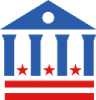 Instructor Qualification FormPlace completed form in the section on FacultyEmployee Full Name: Click here to enter text.	Employment Start Date: Click here to enter text.Position Title:	Click here to enter text.	Full-time ☐ or Part-time ☐EDUCATIONCERTIFICATIONS OR LICENSESTEACHING & WORK EXPERIENCE - List all positions held over the past ten years, beginning with the most recent.COURSES TO BE TAUGHT - List courses the faculty will teach at the proposed institution.I solemnly swear or affirm that the factual statements and assurances made herein are true to the best of my personal knowledge, information and belief under criminal penalties for the making of a false statement pursuant to D.C. Official Code § 22-2405, which includes 180 days in jail, a $1,000 fine or both.Applicant Printed NameSignature of Applicant	DateAuthorized School Official Printed NameSignature of Authorized School Official	DateInstitution Attended (Name)LocationProgram/MajorDegree and Date ReceivedDocumentationVerified by Administration☐☐☐Name of Occupational Licenses, Certifications or Registrations HeldCertifying AgencyState IssuedExpiration DateDocumentationVerified by Administration☐☐☐Employer NamePosition TitleSubject TaughtDates EmployedName of CourseName of Course1.4.2.5.3.6.